Протокол  №8засідання педагогічної радиВертокиївського ліцеювід 22 березня 2024 рокуГолова  -  Бугайчук О.А.Секретар – Ткачук О.А.Присутні: 17 педагогів.Порядок денний:1.Про вибір проектів підручників до чинних навчальних програм для 11 класу на 2024-2025 н.р. (Доповідач Бугайчук О.А., директор ліцею)СЛУХАЛИ:          Бугайчук О.А., директора ліцею,  яка доповіла присутнім про вибір педагогічними працівниками ліцею проектів підручників «Англійська мова», «Математика», «Біологія і екологія»,  «Географія», «Зарубіжна література», «Українська література», «Фізика», «Хімія»,  «Українська мова», з кожної запропонованої назви та автора до чинних навчальних програм для 11 класу.          Підручник «Англійська мова» обирала  Мельник О.М.;  «Математику» - Левицька О.Ю. та Бугайчук О.А.; «Біологію», «Хімію» - Кісільова Г.М.; «Географію» - Панченко Л.В.; «Зарубіжну літературу» - Федорко О.В., Комісар Л.В., Мошківська Л.М;, «Українську мову», «Українську літературу» - Фидра С.Б., Федорко О.В.; «Фізику» - Левицька О.Ю.УХВАЛИЛИ:1.Обрати до чинних навчальних програм для 11 класу такі проекти підручників: «Англійська мова (11-й рік навчання, рівень стандарту)»: Карпюк О.Д.«Математика (алгебра і початки аналізу та геометрія, рівень стандарту)»: Мерзляк А.Г., Номіровський Д.А., Полонський В.Б., Якір М.С.Альтернатива: - Істер О.С.;                                 - Нелін Є.П., Долгова О.Є.«Українська мова (рівень стандарту)»: Заболотний О.В., Заболотний В.В.Альтернатива: - Авраменко О.М.«Біологія і екологія (рівень стандарту)»: Остапченко Л.І., Балан П.Г., Компанець Т.А., Рушковський С.Р.Альтернатива:   - Соболь В.І.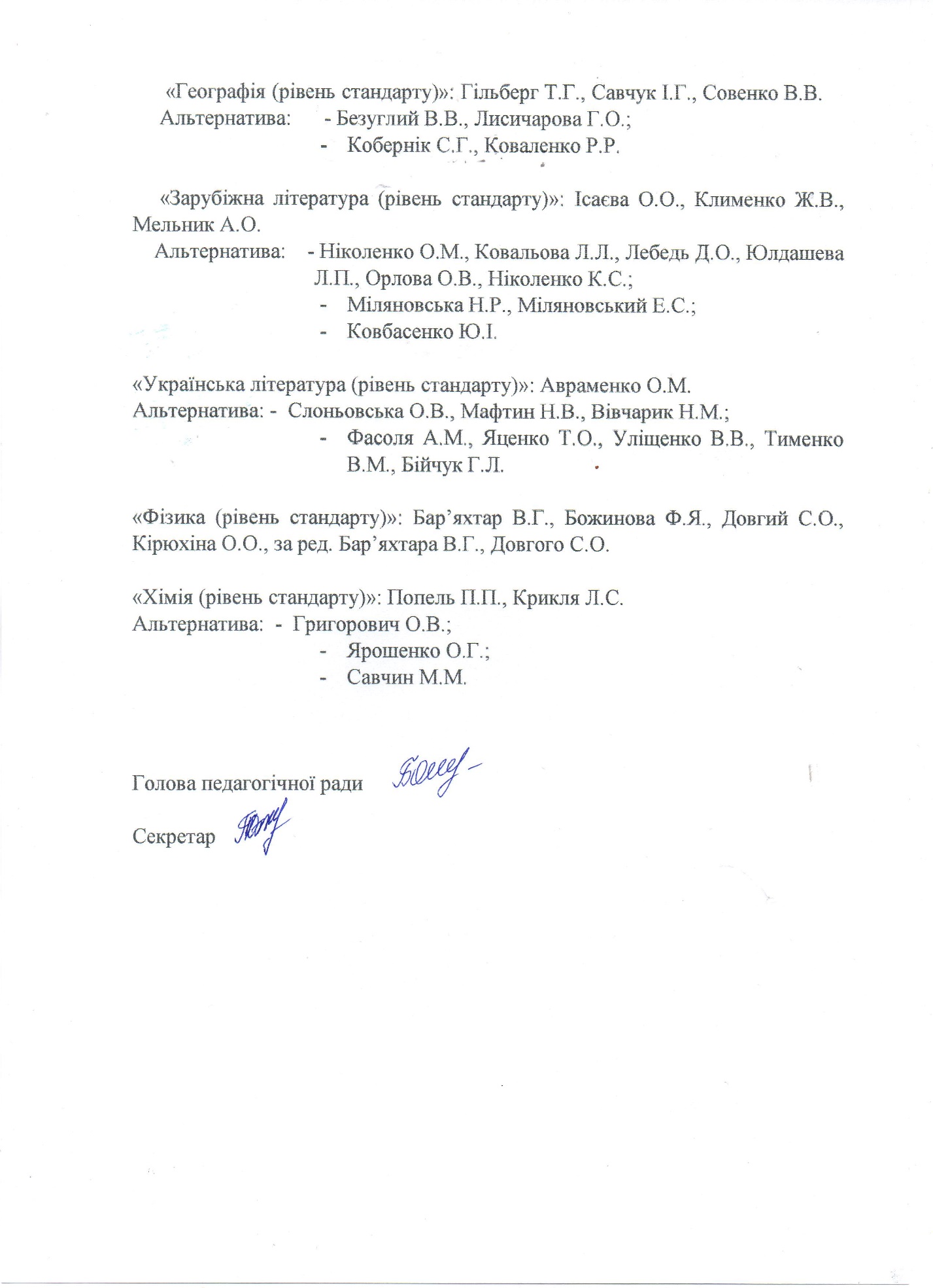 